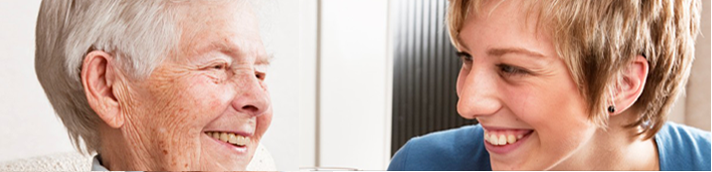 UK-Spain conference: The Global Challenge of DementiaBoth Spain and Britain face the important challenge of ageing populations. In addition to the considerable economic implications, demographic change brings with it a new set of challenges. Illnesses which are more likely to affect older people such as dementia will become increasingly important to researchers, carers and policy makers alike. This conference offers an opportunity to share experiences, discuss strategies and policies and hopefully catalyse new ideas on how best we can face the challenge of dementia. Three Areas of FocusDementia is a challenge for our researchers who are attempting to understand the disease and improve its diagnosis. It is a challenge for our communities and organisations, as we combat the stigma associated with the disease and make life easier for those who suffer from it. And it is a challenge for our carers, families and health systems as we seek to innovate and make life easier for sufferers while ensuring the sustainability of our health and social care systems. The conference includes panels of experts from both the UK and Spain, giving people working in different areas an opportunity to share their experience and help one another address one of the great health challenges of our time. Programme9:00		Registration9:15		Welcome and Opening Remarks		D. Antonio Andreu, Director General, Instituto de Salud Carlos III		Mr. Simon Manley, HM Ambassador to SpainDª Mercedes Vinuesa, Director General for Public Health, Quality and Innovation, Spanish Ministry of Health, Social Services and EqualityNational Frameworks9:45	 	Tackling chronic illness in the Spanish National Health System Dª Mª Ángeles López Orive, Head of Health Strategies, Subdirection General of Quality and Cohesion, Spanish Ministry of Health, Social Services and Equality10:05    		The UK Dementia Challenge and the G8 Dementia summit conclusionsMs Lorraine Jackson, Acting Deputy Director, Prevention, Housing and Dementia Social Care Social Care, Local Government and Care Partnerships Directorate, Department of Health UKPanel DiscussionsModerator: Joaquín Casariego: Director for Development and International Relations, Francisco Victoria University10:25		Panel Discussion: The Importance of Research in Dementia Policy		Introduction by Robin Buckle, Medical Research CouncilSpeakers: Jesús Avila, CIBERNED; Agustín Ruiz, Fundación  ACE; Robin Buckle, Medical Research Council, Steve Parr, IXICO; Dr. Pablo Martínez-Lage, Fundación CITA-Alzheimer Fundazioa; Martin Orrell, University College London; Antonio Páez, Grifols.11:25    		Coffee break12:00    		Panel Discussion:  Raising awareness & Creating friendly communities Introduction by George McNamara, Alzheimer UKSpeakers: George McNamara, Alzheimer UK; Pedro Cano, Sanitas; Micheline Selmes, Fundación Alzheimer España, Mercé Boada, Fundación ACE; Grace Dyke, UK Dementia Action Alliance; Koldo Aulestia, CEAFA.13:00   		Panel Discussion:  Innovation in Dementia Care Strategies Introduction by Graham Stokes, BUPASpeakers: Cristina Rodriguez, CEAPAT/IMSERSO, Frances Pennell-Buck, UK Life Sciences Organisation (LSIO); María Cabello ASISPA, Graham Stokes, BUPA and Dementia Action Alliance; Vicente Belloch, Grupo Eresa ; James Cross, Skills for Care14:00   		Closing Remarks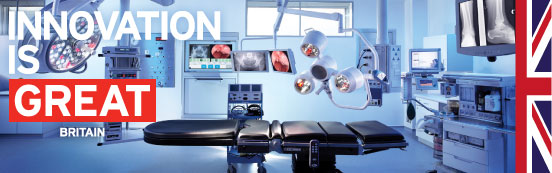 